 * = Required Information (Room for additional children below)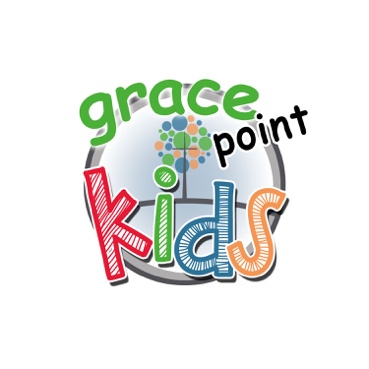 Child’s Name*: _______________________________________________________________________________Dad/Guardian Name*: ________________________________________________________________________ Mom/Guardian Name*: _______________________________________________________________________Child’s Date of Birth*: ______________ Age*: ______ Grade Entering*: _________ Gender*:   M      FEmail Address*: ____________________________________  Cell Phone*: _____________________________Street Address*: _______________________________________________________________________________City*: ___________________________________ State*: ______________________  Zip*:___________________Allergies or other Special Needs?*: ____________________________________________________________Please Note: By registering your child(ren), you a) agree to abide by the Well Child Policy of Grace Point Church, b) release Grace Point Church, its staff and volunteers, of responsibility for any accidental injury, c) grant authority to the Grace Point Church leadership for the non-physical discipline of the above named children, and d) give Grace Point Church permission to use photos, videos, and audio captured by our staff and volunteers that may include your child, for use by Grace Point Church internally and on public GPC social media accounts.Parent/Guardian Signature*: ____________________________________________ Date*: ______________2nd ChildChild’s Name*: _______________________________________________________________________________Child’s Date of Birth*: ______________ Age*: _______ Grade Entering*: _________ Gender*:   M      FAllergies or other Special Needs?*: ____________________________________________________________3rd ChildChild’s Name*: _______________________________________________________________________________Child’s Date of Birth*: ______________ Age*: ______ Grade Entering*: _________ Gender*:   M      FAllergies or other Special Needs?*: ____________________________________________________________4th ChildChild’s Name*: _______________________________________________________________________________Child’s Date of Birth*: ______________ Age*: ______ Grade Entering*: _________ Gender*:   M      FAllergies or other Special Needs?*: ____________________________________________________________5th ChildChild’s Name*: _______________________________________________________________________________Child’s Date of Birth*: ______________ Age*: ______ Grade Entering*: _________ Gender*:   M      FAllergies or other Special Needs?*: ____________________________________________________________6th ChildChild’s Name*: _______________________________________________________________________________Child’s Date of Birth*: ______________ Age*: ______ Grade Entering*: _________ Gender*:   M      FAllergies or other Special Needs?*: ____________________________________________________________